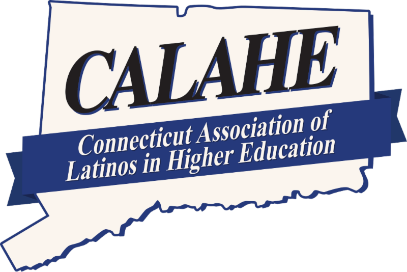 The Connecticut Association of Latinos in Higher EducationCCSU, Willard DiLoreto Hall, Suite D311, 1615 Stanley Street, New Britain, CT 06050Individual Donation:SCHOLARSHIPDonation FormAddress:(Name of Donor/s)(Street)(City)	(State)	(Zip)(Daytime telephone)	(Email)My gift to CALAHE Scholarship is: 	$500.00	 	$300.00	 	$200.00	 	$100.00	 	OtherI would like to make my gift in the form of: 	Check (Please make payable to CALAHE Scholarship)	Credit card/ account name 		Credit Card #	 Exp. date 				(Donor Signature)	(Date)Please remit this form to:CALAHE C/O Myrna Garcia-BowenCCSU-Willard DiLoreto Hall, Suite D311New Britain, CT 06050Many employers will match donations made by their employees. Obtain the appropriate form from your personnel office and send it to CALAHE with your gift.Your gift is tax deductible as provided by lawWWW.CALAHE.ORG